МУГУНСКОЕ СЕЛЬСКОЕ ПОСЕЛЕНИЕПеречень проектов народных инициатив в 2020 годуПеречень проектов народных инициатив в 2020 годуПеречень проектов народных инициатив в 2020 годуПеречень проектов народных инициатив в 2020 годуПеречень проектов народных инициатив в 2020 годуПеречень проектов народных инициатив в 2020 годуПеречень проектов народных инициатив в 2020 годуПеречень проектов народных инициатив в 2020 годуПеречень проектов народных инициатив в 2020 году№ п/пНаименование объекта и мероприятияСрок реализацииОбъем финансирования всего, рублейВ том числе из:В том числе из:Наименование пункта статьи ФЗ от 06.10.2003 г. № 131-ФЗ «Об общих принципах организации местного самоуправления в Российской Федерации»Фото ДОФото ПОСЛЕ№ п/пНаименование объекта и мероприятияСрок реализацииОбъем финансирования всего, рублейобластного бюджета, рублейместного бюджета, рублейНаименование пункта статьи ФЗ от 06.10.2003 г. № 131-ФЗ «Об общих принципах организации местного самоуправления в Российской Федерации»Фото ДОФото ПОСЛЕ1234567891Приобретение народных костюмов для МКУК " КДЦ с . Мугун"до 30 декабря 2020 года447400,00442915,954484,0514.1.12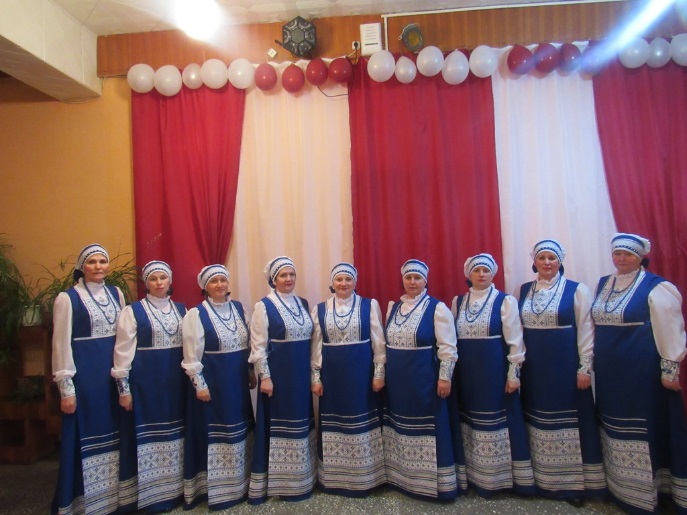 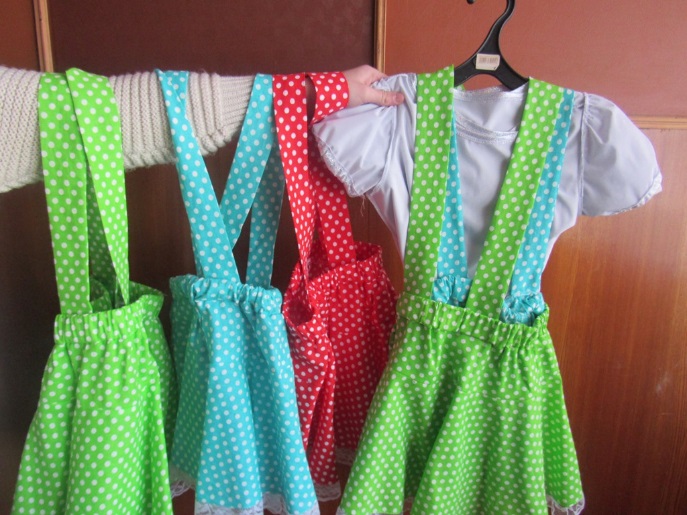 2Создание минерализованных полос вокруг населенных пунктов Мугунского сельского поселениядо 30 декабря 2020 года60600,0059992,64607,3614.1.9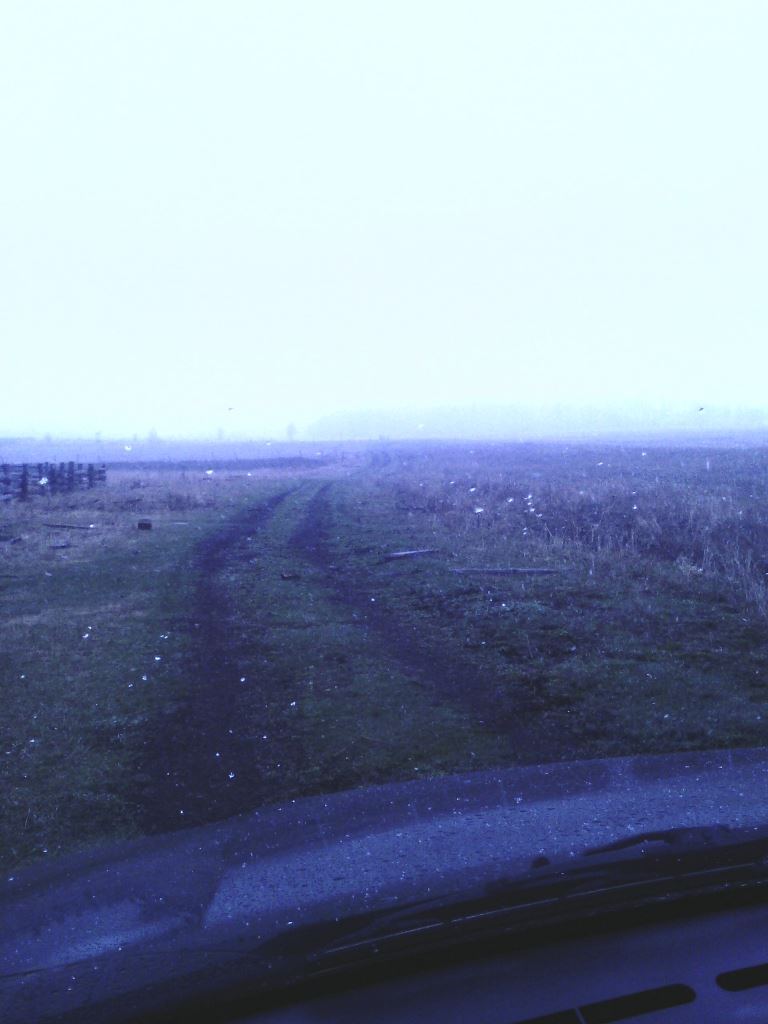 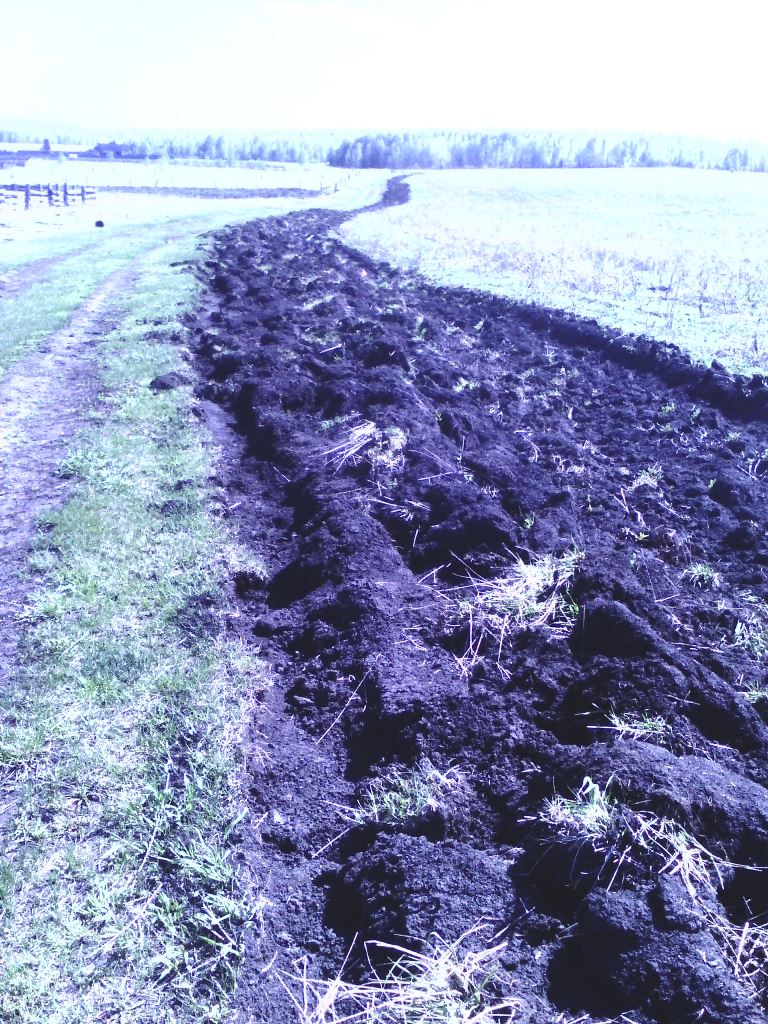 3Приобретение глубинного насоса для водонапорной башни ул. Депутатская 65 адо 30 декабря 2020 года70700,0069991,41708,5914.1.4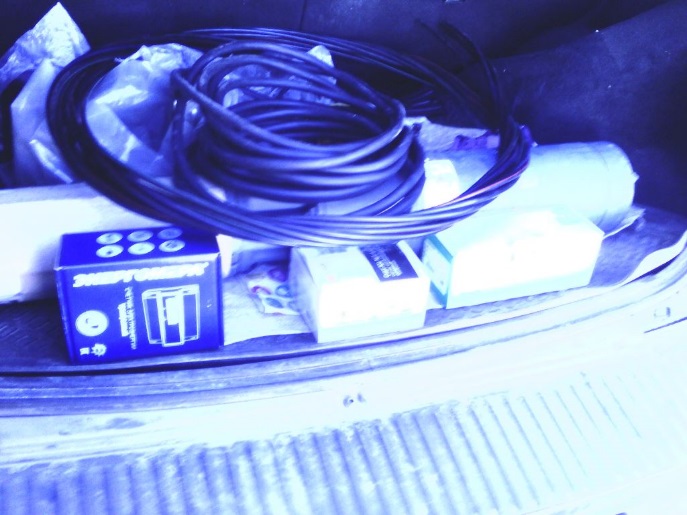 Итого:Итого:Итого:578700,00572900,005800,00